重庆国创轻合金研究院有限公司中试基地4#厂房配电系统项目竞争性询价公告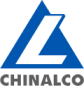 我司对重庆国创轻合金研究院有限公司中试基地4#厂房配电系统项目进行公开询价。现欢迎国内合格报价人对该询价货物及服务进行密封报价。项目编号：GC-JZXXJ-2023017询价内容：  本次比价购买的设备为中试基地4#厂房配电系统用低压配电柜、箱，电力电缆，电缆桥架等，以及卖方所供货物的安装、调试。合格的供应商应具备承担询价项目的资质与能力，具体符合下列条件：（1）设备厂家应具有低压配电柜的设计、制造、销售和售后服务能力，通过质量管理体系认证；代理商应有厂家授权书；（2）具有与询价文件要求相适应的业绩证明（近3年同类业绩证明）；（3）附7：安全底线承诺书（需提供并加盖公章）（4）信誉要求：1）报价人在报名期间和报价有效期内未被列入中国铝业集团有限公司承包商负面清单和重庆国创轻合金研究院有限公司黑名单、不合格供方。2）不存在被列为失信被执行人的情形，具体认定以全国法院失信被执行人名单信息公布与查询网(zxgk.court.gov.cn)或国家发展改革委信用中国(www.creditchina.gov.cn）网站检索结果为准（提供书面材料）。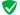 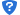 4. 领取询价文件时间、地点：凡愿意参加报价的合格报价人请于2023年12月5 日至 2023 年12月7日（周六、日、节假日除外），每天上午8：30-11：30，下午13：30-16：30（北京时间），到重庆国创轻合金研究院有限公司产业发展部领取询价文件；报价人也可通过电话联系以电邮方式领取询价文件。5．领取询价文件的报价人需持有单位介绍信原件(或委托书)，以电邮方式领取的可用扫描件。6. 报价截止时间：报价文件应在2023 年12月8日下午16:30时（北京时间）前按下述地址送至重庆国创轻合金研究院有限公司产业产业发展部，逾期收到或不符合规定的报价文件恕不接受。7. 评审办法：综合评分法7.1询价人：重庆国创轻合金研究院有限公司7.2地  址：重庆市九龙坡区科城路108号融堃彩云里21楼  7.3邮  编：4000397.4联系人：  姜妍玮                              7.5电  话：  023-68188924  7.6邮  箱：  2131232911@qq.com     7.7本项目投诉电话：159590005407.8本项目投诉邮箱：wang_liu@chalco.com.cn8.附件：介绍信格式附：介 绍 信重庆国创轻合金研究院有限公司：   兹介绍我公司***同志前往贵单位报名领取竞争性询价文件等报价事宜(项目名称：重庆国创轻合金研究院有限公司中试基地4#厂房配电系统项目竞争性询价，项目编号：GC-JZXXJ-2023017)，请予以接洽。公司名称(加盖公章)****年**月**日附：联系人电话：联系人邮箱（用于接收招竞争性询价文件）：联系人身份证复印件	XXXXXXXXXXXXXXXX单位身份证正面身份证反面